ВОЗДУХОНАГРЕВАТЕЛЬ ГАЗОВЫЙ НОТ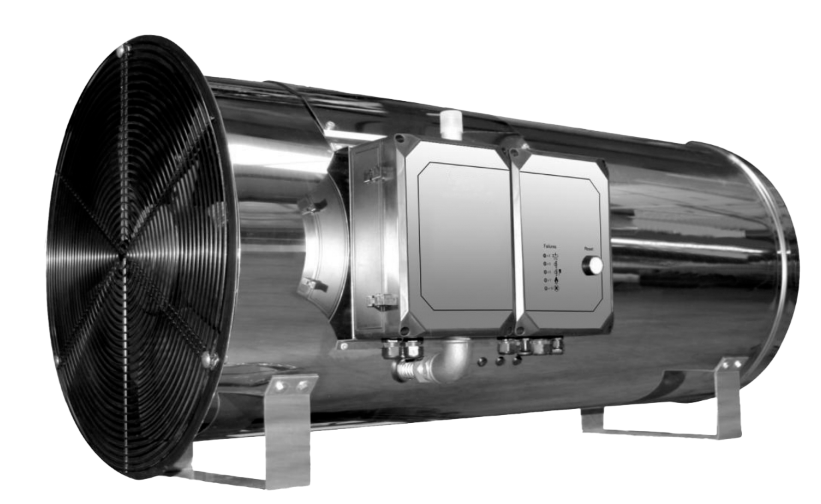 
ТЕХНИЧЕСКИЕ ХАРАКТЕРИСТИКИ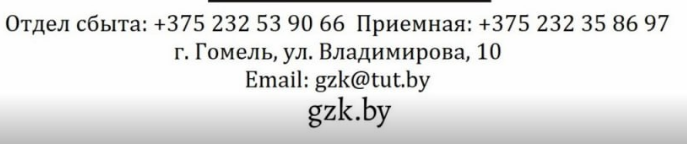 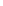 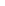 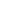 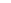 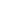 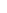 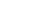 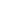 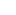 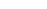 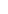 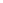 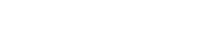 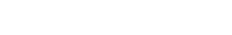 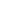 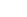 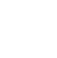 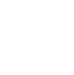 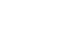 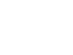 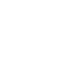 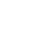 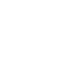 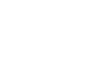 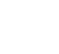 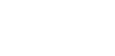 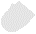 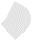 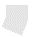 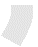 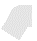 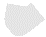 ПараметрыЕд. изм.HOT-40HOT-70HOT-90Номинальная тепловая нагрузка (мощность)кВт407090Допустимое отклонение мощности%от +10 до -5от +10 до -5от +10 до -5Расход топлива- природный газм3/час4,37,59,7Расход топлива- пропанкг/час2,905,46,2Потребляемая электрическая мощность, не болееВт265375620Величина тока (амперная нагрузка), не болееА1,31,82,75Подача воздухам3/час350050006500Кол-во оборотов вентилятораоб/мин140014001400Масса, не болеекг454570Длина, не болеемм104011051160Ширина, не болеемм585640690Высота, не болеемм510580630